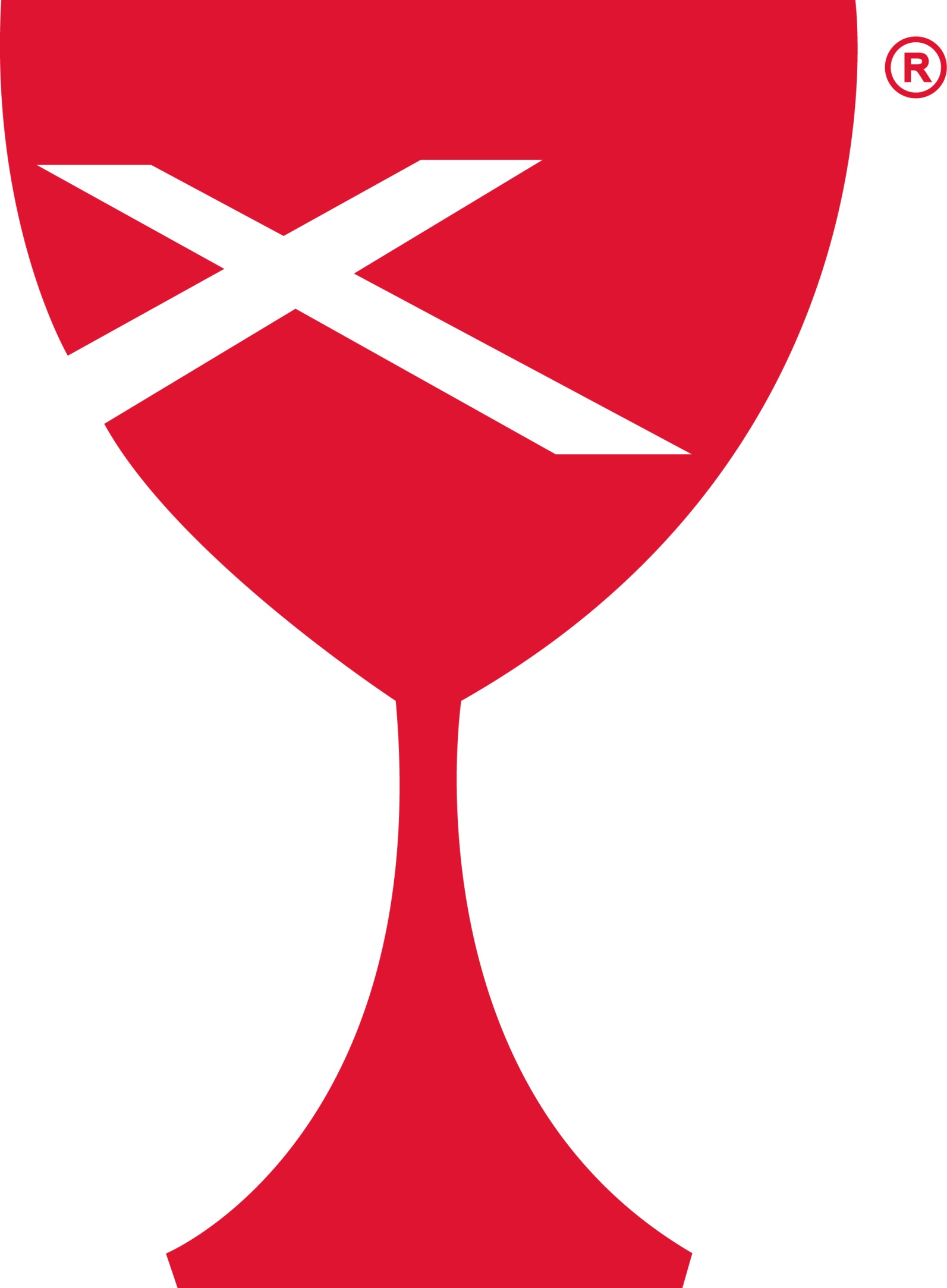 Greetings Church!Every year, we celebrate February as Black History Month. It’s a month to learn about and celebrate the contributions and achievements of African-American people to our culture and society. I thought I would take this opportunity to write about Black contributions to Christian life and culture by recommending a book by an incredibly influential Black theologian, Howard Thurman. The book is Jesus and the Disinherited.Thurman’s classic, Jesus and the Disinherited, lays out his thoughts about who Jesus was in the context of Roman-occupied, first-century Palestine. He relates this to his contemporary context, which is the 1940’s United States (i.e. pre-civil rights era), and writes rather personally about those who find themselves “with their backs against the wall.” In other words, this is those in a society who have been utterly disinherited from the American promise of liberty, who live in adversity simply because who they are has been deemed less than human. Thurman connects his own life context with the context of Jesus’s life to offer a look at what it means to follow Jesus in the midst of African-American struggle.I remember reading this book in my first year of seminary. For some of my peers it didn’t seem like a big deal. Some of them had already read it on their own in college. For me, this book totally changed my faith. And as I was re-reading it to write this recommendation, I have again been struck by how strikingly applicable it remains for Christian faith today. I don’t have to tell you that the Black experience in America remains fundamentally different and full of adversity, even almost 60 years since the Civil Rights Act of 1964.We all saw it on TV, a Black man was lynched by police officers down in Memphis, TN. We all saw it. There have been many opinions flying through the airwaves about it and about what should be done or what is being done in response, but none of that changes what we all saw happen.As we celebrate this month as Black History Month, we cannot think that the story of Black struggle in America is over, with a happy ending. And part of why I recommend this book by Howard Thurman is because, along with Gandi, Thurman was one of the influences on Martin Luther King Jr.’s life that inspired him to be adamantly non-violent. Thurman encourages a response to violent oppression that insists upon radical love. For Thurman, it is the Love that Jesus embodies that defeat hatred, fear, and deception. It is radical Love that makes the world a better place and heals our broken culture.The last thing I’ll say about Howard Thurman’s Jesus and the Disinherited is to remember that when you read this book, it is not necessarily written for you. You may not immediately connect to this book. You might not feel like it really applies to you, or that it represents the kind of Christian faith that’s meaningful for you. That’s okay. Not everything is about you. But God has created humans with wonderful, beautiful diversity. We come in all shapes and sizes and colors. We come in all sorts of cultures and genders and ways of expressing ourselves. God dwells in all of us, and in each of us down to the very particularity of our existence in time and space. Thurman writes from his own experience, primarily to those who share similar experience, and since most of us have never had the experience of being a Black man in the 1940’s, what he says may not immediately connect with your heart. That’s okay. My hope is that by reading something that may put us out of our comfort zones a bit, that maybe shares a perspective we never encountered before, that we can develop stronger empathy for others. With stronger empathy, it becomes easier and easier to love people who are different from us.My prayer for us and for this church is for our hearts to be flung wide open, to love all the different people God has made, that love would overflow and that, following the leading of Jesus, we would participate in creating a world where each and every person is valued and belongs.May God’s abounding love and grace restore our world, reconcile us all to each other, and give us peace that abounds in justice for all.Peace,Pastor Evan SherarCasey First Christian Church (Disciples of Christ)Casey, IllinoisCell: (812) 698-7504Prayer Requests		Cindy Wimbley				Doris TaylorJohn Graham				Mona MooreLarry Patchett				The Campau FamilyKenny & Steph Shobe			Gordon CrutchfieldFamily of Bobby Staley		RangerSarah Meyers				Ralph Fitch, C/O Cumberland Rehab, Rm # 114, 300 N. Marietta St., Greenup, IL  62428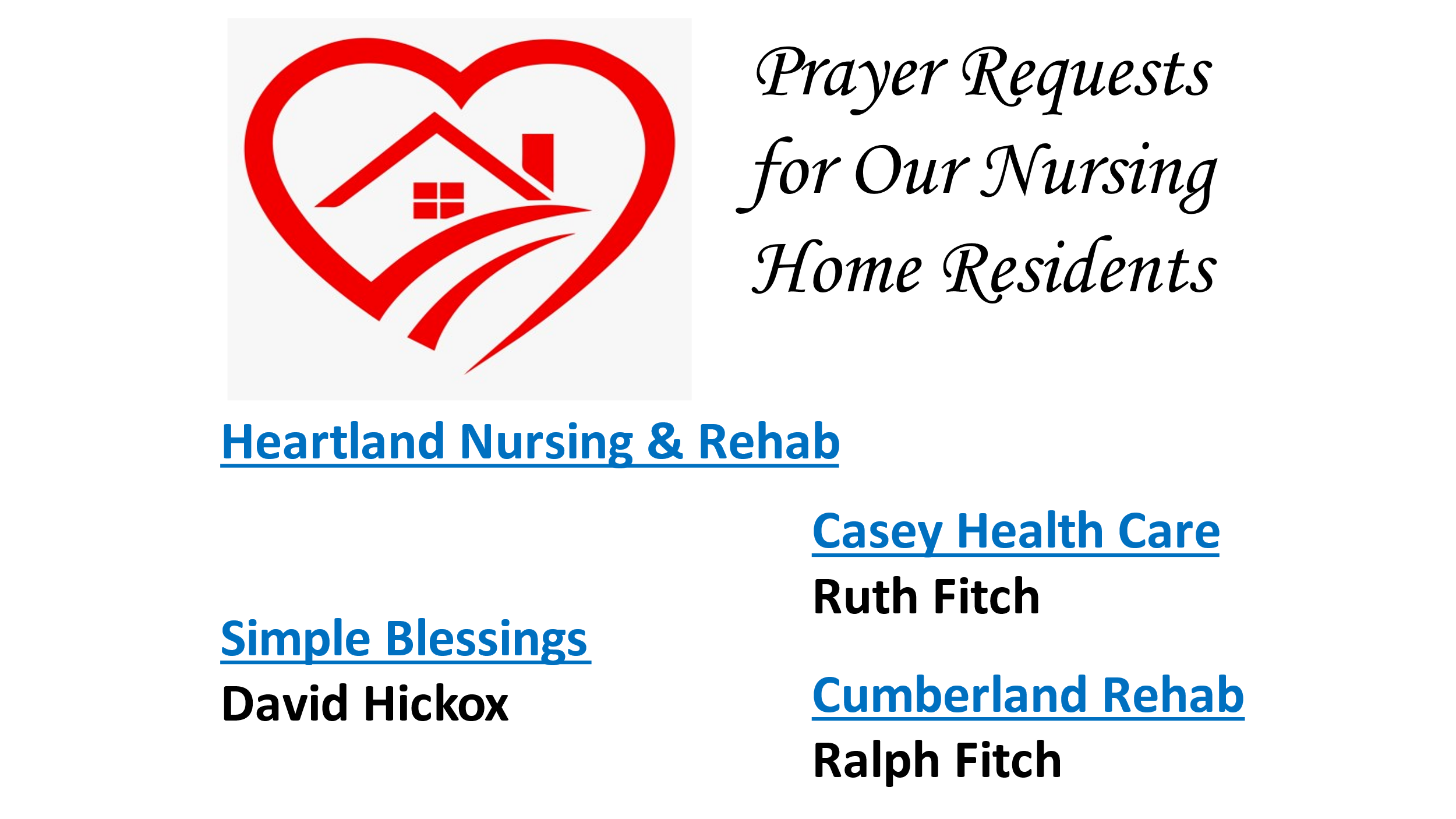 FEBRUARY SERVING SCHEDULESELDERS:  2/5 Sharon Durham, 2/12 Kathy Hayes, 2/19 Ruthie Wimbley, 2/26 Nina MeekerDEACONS: 2/5 Jeanne U, Michelle W, Jenny W, 2/12 Lynda G, Brad H, Cassie R,        2/19 Connie R, Sharon R, Cathy S, 2/26 Shellie S, Devan S, Cheryl S  CHALLENGER REFRESHMENTS: 2/5 Linda C, 2/12 Sharon D, 2/19 Lynda G, 2/26 ???February 1, 2023, Wednesday 6:30 pm Board MeetingFebruary 7, 2023, Tuesday 6:30 pm Bible StudyFebruary 13, 2023, Monday 5:30 pm Dinner & A PrayerFebruary 15, 2023, Wednesday 9:30 am Worship Team MeetingFebruary 19, 2023, Sunday Week of Compassion Special OfferingFebruary 22, 2023, ASH WEDNESDAYFebruary 26, 2023, Sunday Week of Compassion Special OfferingMarch 1, 2023, Monday 6:30 pm Board MeetingFEBRUARY 2023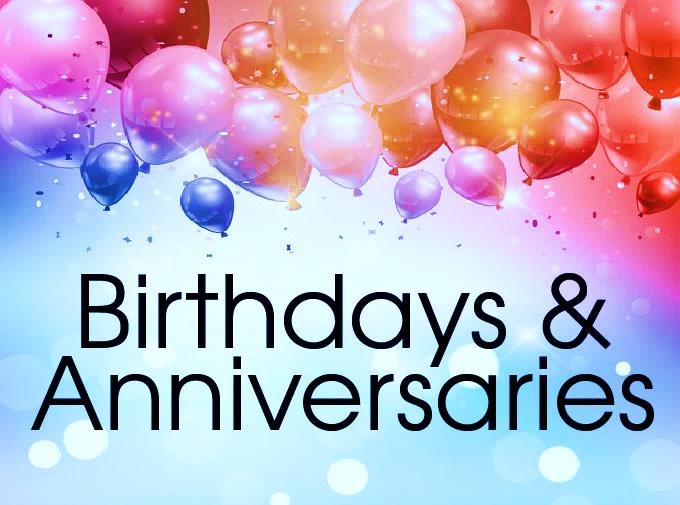 		11 – Rosie Galey				15 – Peggy Hickox		12 – Charles & Nina Meeker		15 – Larry & Kay Smith		14 – Dean & Sharon Roberts		25 – Sharon Durham									27 – Steph Shobe                          FEBRUARY 2023	                          FEBRUARY 2023	                          FEBRUARY 2023	                          FEBRUARY 2023	                          FEBRUARY 2023	SundayMondayTuesdayWednesdayThursdayFridaySaturday1Board Mtg.6:30 pm2345Elder: Sharon D6MML 9 am7Bible Study 6:30 pm89101112Elder: Kathy H13MML 9 amDinner & a Prayer 5:30 pm14Bible Study6:30 pm15Worship Team Mtg. 9:30 am16171819Elder: Ruthie WWeek of Compassion Special Offering20MML 9 am21Bible Study6:30 pm22ASH WEDNESDAY23242526Elder: Nina MWeek of Compassion Special Offering27MML 9 am28Bible Study6:30 pmFH – Fellowship HallMML – Monday Morning LadiesSUNDAYS 9:00 am Sunday School, 10:00 am WorshipFH – Fellowship HallMML – Monday Morning LadiesSUNDAYS 9:00 am Sunday School, 10:00 am WorshipFH – Fellowship HallMML – Monday Morning LadiesSUNDAYS 9:00 am Sunday School, 10:00 am WorshipFH – Fellowship HallMML – Monday Morning LadiesSUNDAYS 9:00 am Sunday School, 10:00 am WorshipFH – Fellowship HallMML – Monday Morning LadiesSUNDAYS 9:00 am Sunday School, 10:00 am Worship